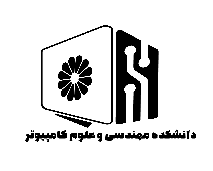 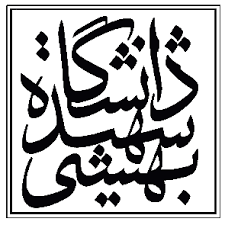 دانشگاه شهید بهشتیدانشکده مهندسی و علوم کامپیوتراطلاعیه دفاعنام استاد راهنما:جناب آقای دکتر علی جهانیاننام استاد راهنما:جناب آقای دکتر علی جهانیاننام استاد راهنما:جناب آقای دکتر علی جهانیاننام دانشجو:                                       مرسده سنجابی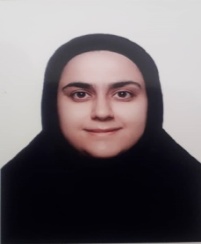 نام دانشجو:                                       مرسده سنجابیمقطع:دکتریگرایش: معماری سیستم های کامپیوتریگرایش: معماری سیستم های کامپیوتریگرایش: معماری سیستم های کامپیوتریرشته: مهندسی کامپیوترتاریخ: 06/06/1401تاریخ: 06/06/1401تاریخ: 06/06/1401نوع دفاع:دفاع پروپوزال □دفاع پایان نامه □دفاع رساله دکترا ▪نوع دفاع:دفاع پروپوزال □دفاع پایان نامه □دفاع رساله دکترا ▪ساعت:  9:30 الی 11:30ساعت:  9:30 الی 11:30ساعت:  9:30 الی 11:30نوع دفاع:دفاع پروپوزال □دفاع پایان نامه □دفاع رساله دکترا ▪نوع دفاع:دفاع پروپوزال □دفاع پایان نامه □دفاع رساله دکترا ▪مکان:  دانشگاه شهید بهشتی، دانشکده مهندسی و علوم کامپیوتر ، طبقه دوم اتاق 200مکان:  دانشگاه شهید بهشتی، دانشکده مهندسی و علوم کامپیوتر ، طبقه دوم اتاق 200مکان:  دانشگاه شهید بهشتی، دانشکده مهندسی و علوم کامپیوتر ، طبقه دوم اتاق 200نوع دفاع:دفاع پروپوزال □دفاع پایان نامه □دفاع رساله دکترا ▪نوع دفاع:دفاع پروپوزال □دفاع پایان نامه □دفاع رساله دکترا ▪عنوان: ارائهی راهکار طراحی سامانههای منطقی مبتنی بر دنا باهدف تشخیص کارآمد الگوی زیست‌نشانگرهای نوکلئوتیدیعنوان: ارائهی راهکار طراحی سامانههای منطقی مبتنی بر دنا باهدف تشخیص کارآمد الگوی زیست‌نشانگرهای نوکلئوتیدیعنوان: ارائهی راهکار طراحی سامانههای منطقی مبتنی بر دنا باهدف تشخیص کارآمد الگوی زیست‌نشانگرهای نوکلئوتیدیعنوان: ارائهی راهکار طراحی سامانههای منطقی مبتنی بر دنا باهدف تشخیص کارآمد الگوی زیست‌نشانگرهای نوکلئوتیدیعنوان: ارائهی راهکار طراحی سامانههای منطقی مبتنی بر دنا باهدف تشخیص کارآمد الگوی زیست‌نشانگرهای نوکلئوتیدیداوران داخلی:  جناب آقای دکتر حمیدرضا مهدیانی و جناب آقای دکتر دارا رحمتیداوران داخلی:  جناب آقای دکتر حمیدرضا مهدیانی و جناب آقای دکتر دارا رحمتیداوران خارجی:جناب آقای دکتر مرتضی کریمی پور و جناب آقای دکتر سید شمس الدین مهاجرزادهداوران خارجی:جناب آقای دکتر مرتضی کریمی پور و جناب آقای دکتر سید شمس الدین مهاجرزادهداوران خارجی:جناب آقای دکتر مرتضی کریمی پور و جناب آقای دکتر سید شمس الدین مهاجرزادهچکیده:محاسبات مبتنی بر رشتههای دی اِن اِی (دنا) به عنوان یک رویکرد با سطح توازی بسیار بالا مطرح هستند. در این روش محاسبه، تعداد بسیار بالایی از مولکولها به صورت موازی در یک محاسبه شرکت دارند و سطح بسیار بالایی از توازی را برای حل مسائل بزرگ ایجاد میکنند. محاسبات دنا در کنار توازی بسیار بالا، برای کاربردهای پزشکی نیز جذابیتهای قابل توجهی دارند. یکی از کاربردهای محاسبات دنا طراحی دروازههای منطقی با کاربرد حسگر بیومارکرهای نوکلئوتیدی است. تحقیقات اخیر نشان داده کهزیست نشانگرهای نوکلئونیدی از نوع microRNA(miRNA) میتوانند به عنوان نشانگرهای قابل اعتمادی برای تشخیص زودهنگام بیماری‏هایی مانند سرطان یا عفونتهای ویروسی و یا اماس مورد استفاد قرار گیرند. روش معمول برای تشخیص میزان بیان miRNAها استفاده از Realtime-PCR است که هم‌زمان و هزینه بالایی دارد و هم از دقت کافی برخوردار نیست. در سالهای اخیر روشهایی برای تشخیص میزان بیان miRNA با استفاده از دروازههای منطقی مبتنی بر دنا ارائه‌شده که هم از دقت و هم سرعت مناسبتری نسبت به Realtime-PCR برخوردار است. البته با توجه به اینکه معمولاً miRNAهای متعدی با سطوح بیان مختلف در هر بیماری درگیر هستند، طراحی دروازهی مناسب برای تشخیص بیماریهای مختلف، ازنظر کامپیوتری پیچیده است و تاکنون کار جدی و قابل استفاده از سوی متخصصان این حوزه روی آن انجام نشده است. اکثر کارهای انجام‌شده توسط متخصصان ژنتیک و در سطح دروازههای ابتدایی و ناکارآمد بوده است و برای تشخیص بیماریها با سطح دقت مناسب، کافی نیستند.ما در این رساله، یک روش کارآمد برای طراحی محاسبهگرهای دنا در جهت تشخیص الگوی miRNAها به‌عنوان زیست‌نشانگرهای بیماری‌ها ارائه دادهایم. در این روش، با ترکیب روش‌های مرسوم طراحی سیستمهای منطقی با دانش ژنتیک، سیستمهای منطقی دنا برای تشخیص میزان بیان الگوی miRNAها متناسب با پیچیدگی و دقت لازم طراحی شد. مشکلات اصلی در طراحی سیستم تشخیص‌دهنده، تعداد بالای miRNAهای مؤثر در هر بیماری و تفاوت سطح آستانه هر miRNA برای شرایط مختلف است. ما توانستیم روشی برای طراحی دروازههای تشخیص‌دهندهای باقابلیت تشخیص الگوهای پیچیدهی miRNAها با تعداد ورودی بالا و نیز سطوح آستانهی متفاوت ارائه دهیم. هدف طراحی قالبی انعطافپذیر بوده که بتوان به‌راحتی آن را برای تشخیص بیماری‌های مختلف برنامهریزی نمود و برای افراد متفاوت شخصی‌سازی کرد. همچنین با جایگزینی مدار تشخیص‌دهنده به‌جای یک دروازهی ساده، احتمال تشخیص زودهنگام بیماری افزایش و احتمال رخداد تشخیص غلط کاهش‌یافته است.درنهایت بر اساس آزمایش‌های انجام‌شده و تجربهی حاصل از آن‌ها روندی بهینه و نیمه‌خودکار برای طراحی مدارهای تشخیص‌دهنده ارائه گردید. مزایای استفاده ازاین‌رو شامل: حداقل کردن هزینهها توسط خودکارسازی روند طراحی برای بیماری‌های مختلف، تشخیص کاهش یا افزایش سطح زیست‌نشانگرها و در نظر گرفتن متفاوت بودن میزان تغییرات در زیست‌نشانگرهای مختلف هست. نتایج شبیهسازیها و مقایسههای صورت گرفته بین طرح پیشنهادی و کارهای انجام‌شده، بیانگر میزان بهبود در حدود 50% در سرعت تشخیص الگوی miRNAها (زمان رسیدن به غلظت نهایی) و 12% در دقت تشخیص (میزان غلظت نهایی رشتهی خروجی) است. همچنین، تحلیلهای احتمالاتی صورت گرفته بیانگر این مطلب است که طرح پیشنهادی دارای حداقل میزان احتمال رخداد خطا و واکنش‌های ناخواسته بوده و احتمال تولید رشتهی خروجی دروازهی پیشنهادی، در حدود 29% بهبود یافته است درنتیجه سیستم ارائه‌شده قابلیت اطمینان مناسبی داشته و نتایج شبیهسازیها با تحلیل دقیق صحهگذاری شده است. درواقع، در این رساله با استفاده از تجریه و دانش طراحی سیستمهای کامپیوتری، روشی ساختیافته ارائه‌شده به‌طوری‌که متخصصان ژنتیک بتوانند با استفاده از نتایج آن برای شرایط و افراد مختلف به‌راحتی سیستم تشخیصی دقیق و ارزان طراحی نمایند.چکیده:محاسبات مبتنی بر رشتههای دی اِن اِی (دنا) به عنوان یک رویکرد با سطح توازی بسیار بالا مطرح هستند. در این روش محاسبه، تعداد بسیار بالایی از مولکولها به صورت موازی در یک محاسبه شرکت دارند و سطح بسیار بالایی از توازی را برای حل مسائل بزرگ ایجاد میکنند. محاسبات دنا در کنار توازی بسیار بالا، برای کاربردهای پزشکی نیز جذابیتهای قابل توجهی دارند. یکی از کاربردهای محاسبات دنا طراحی دروازههای منطقی با کاربرد حسگر بیومارکرهای نوکلئوتیدی است. تحقیقات اخیر نشان داده کهزیست نشانگرهای نوکلئونیدی از نوع microRNA(miRNA) میتوانند به عنوان نشانگرهای قابل اعتمادی برای تشخیص زودهنگام بیماری‏هایی مانند سرطان یا عفونتهای ویروسی و یا اماس مورد استفاد قرار گیرند. روش معمول برای تشخیص میزان بیان miRNAها استفاده از Realtime-PCR است که هم‌زمان و هزینه بالایی دارد و هم از دقت کافی برخوردار نیست. در سالهای اخیر روشهایی برای تشخیص میزان بیان miRNA با استفاده از دروازههای منطقی مبتنی بر دنا ارائه‌شده که هم از دقت و هم سرعت مناسبتری نسبت به Realtime-PCR برخوردار است. البته با توجه به اینکه معمولاً miRNAهای متعدی با سطوح بیان مختلف در هر بیماری درگیر هستند، طراحی دروازهی مناسب برای تشخیص بیماریهای مختلف، ازنظر کامپیوتری پیچیده است و تاکنون کار جدی و قابل استفاده از سوی متخصصان این حوزه روی آن انجام نشده است. اکثر کارهای انجام‌شده توسط متخصصان ژنتیک و در سطح دروازههای ابتدایی و ناکارآمد بوده است و برای تشخیص بیماریها با سطح دقت مناسب، کافی نیستند.ما در این رساله، یک روش کارآمد برای طراحی محاسبهگرهای دنا در جهت تشخیص الگوی miRNAها به‌عنوان زیست‌نشانگرهای بیماری‌ها ارائه دادهایم. در این روش، با ترکیب روش‌های مرسوم طراحی سیستمهای منطقی با دانش ژنتیک، سیستمهای منطقی دنا برای تشخیص میزان بیان الگوی miRNAها متناسب با پیچیدگی و دقت لازم طراحی شد. مشکلات اصلی در طراحی سیستم تشخیص‌دهنده، تعداد بالای miRNAهای مؤثر در هر بیماری و تفاوت سطح آستانه هر miRNA برای شرایط مختلف است. ما توانستیم روشی برای طراحی دروازههای تشخیص‌دهندهای باقابلیت تشخیص الگوهای پیچیدهی miRNAها با تعداد ورودی بالا و نیز سطوح آستانهی متفاوت ارائه دهیم. هدف طراحی قالبی انعطافپذیر بوده که بتوان به‌راحتی آن را برای تشخیص بیماری‌های مختلف برنامهریزی نمود و برای افراد متفاوت شخصی‌سازی کرد. همچنین با جایگزینی مدار تشخیص‌دهنده به‌جای یک دروازهی ساده، احتمال تشخیص زودهنگام بیماری افزایش و احتمال رخداد تشخیص غلط کاهش‌یافته است.درنهایت بر اساس آزمایش‌های انجام‌شده و تجربهی حاصل از آن‌ها روندی بهینه و نیمه‌خودکار برای طراحی مدارهای تشخیص‌دهنده ارائه گردید. مزایای استفاده ازاین‌رو شامل: حداقل کردن هزینهها توسط خودکارسازی روند طراحی برای بیماری‌های مختلف، تشخیص کاهش یا افزایش سطح زیست‌نشانگرها و در نظر گرفتن متفاوت بودن میزان تغییرات در زیست‌نشانگرهای مختلف هست. نتایج شبیهسازیها و مقایسههای صورت گرفته بین طرح پیشنهادی و کارهای انجام‌شده، بیانگر میزان بهبود در حدود 50% در سرعت تشخیص الگوی miRNAها (زمان رسیدن به غلظت نهایی) و 12% در دقت تشخیص (میزان غلظت نهایی رشتهی خروجی) است. همچنین، تحلیلهای احتمالاتی صورت گرفته بیانگر این مطلب است که طرح پیشنهادی دارای حداقل میزان احتمال رخداد خطا و واکنش‌های ناخواسته بوده و احتمال تولید رشتهی خروجی دروازهی پیشنهادی، در حدود 29% بهبود یافته است درنتیجه سیستم ارائه‌شده قابلیت اطمینان مناسبی داشته و نتایج شبیهسازیها با تحلیل دقیق صحهگذاری شده است. درواقع، در این رساله با استفاده از تجریه و دانش طراحی سیستمهای کامپیوتری، روشی ساختیافته ارائه‌شده به‌طوری‌که متخصصان ژنتیک بتوانند با استفاده از نتایج آن برای شرایط و افراد مختلف به‌راحتی سیستم تشخیصی دقیق و ارزان طراحی نمایند.چکیده:محاسبات مبتنی بر رشتههای دی اِن اِی (دنا) به عنوان یک رویکرد با سطح توازی بسیار بالا مطرح هستند. در این روش محاسبه، تعداد بسیار بالایی از مولکولها به صورت موازی در یک محاسبه شرکت دارند و سطح بسیار بالایی از توازی را برای حل مسائل بزرگ ایجاد میکنند. محاسبات دنا در کنار توازی بسیار بالا، برای کاربردهای پزشکی نیز جذابیتهای قابل توجهی دارند. یکی از کاربردهای محاسبات دنا طراحی دروازههای منطقی با کاربرد حسگر بیومارکرهای نوکلئوتیدی است. تحقیقات اخیر نشان داده کهزیست نشانگرهای نوکلئونیدی از نوع microRNA(miRNA) میتوانند به عنوان نشانگرهای قابل اعتمادی برای تشخیص زودهنگام بیماری‏هایی مانند سرطان یا عفونتهای ویروسی و یا اماس مورد استفاد قرار گیرند. روش معمول برای تشخیص میزان بیان miRNAها استفاده از Realtime-PCR است که هم‌زمان و هزینه بالایی دارد و هم از دقت کافی برخوردار نیست. در سالهای اخیر روشهایی برای تشخیص میزان بیان miRNA با استفاده از دروازههای منطقی مبتنی بر دنا ارائه‌شده که هم از دقت و هم سرعت مناسبتری نسبت به Realtime-PCR برخوردار است. البته با توجه به اینکه معمولاً miRNAهای متعدی با سطوح بیان مختلف در هر بیماری درگیر هستند، طراحی دروازهی مناسب برای تشخیص بیماریهای مختلف، ازنظر کامپیوتری پیچیده است و تاکنون کار جدی و قابل استفاده از سوی متخصصان این حوزه روی آن انجام نشده است. اکثر کارهای انجام‌شده توسط متخصصان ژنتیک و در سطح دروازههای ابتدایی و ناکارآمد بوده است و برای تشخیص بیماریها با سطح دقت مناسب، کافی نیستند.ما در این رساله، یک روش کارآمد برای طراحی محاسبهگرهای دنا در جهت تشخیص الگوی miRNAها به‌عنوان زیست‌نشانگرهای بیماری‌ها ارائه دادهایم. در این روش، با ترکیب روش‌های مرسوم طراحی سیستمهای منطقی با دانش ژنتیک، سیستمهای منطقی دنا برای تشخیص میزان بیان الگوی miRNAها متناسب با پیچیدگی و دقت لازم طراحی شد. مشکلات اصلی در طراحی سیستم تشخیص‌دهنده، تعداد بالای miRNAهای مؤثر در هر بیماری و تفاوت سطح آستانه هر miRNA برای شرایط مختلف است. ما توانستیم روشی برای طراحی دروازههای تشخیص‌دهندهای باقابلیت تشخیص الگوهای پیچیدهی miRNAها با تعداد ورودی بالا و نیز سطوح آستانهی متفاوت ارائه دهیم. هدف طراحی قالبی انعطافپذیر بوده که بتوان به‌راحتی آن را برای تشخیص بیماری‌های مختلف برنامهریزی نمود و برای افراد متفاوت شخصی‌سازی کرد. همچنین با جایگزینی مدار تشخیص‌دهنده به‌جای یک دروازهی ساده، احتمال تشخیص زودهنگام بیماری افزایش و احتمال رخداد تشخیص غلط کاهش‌یافته است.درنهایت بر اساس آزمایش‌های انجام‌شده و تجربهی حاصل از آن‌ها روندی بهینه و نیمه‌خودکار برای طراحی مدارهای تشخیص‌دهنده ارائه گردید. مزایای استفاده ازاین‌رو شامل: حداقل کردن هزینهها توسط خودکارسازی روند طراحی برای بیماری‌های مختلف، تشخیص کاهش یا افزایش سطح زیست‌نشانگرها و در نظر گرفتن متفاوت بودن میزان تغییرات در زیست‌نشانگرهای مختلف هست. نتایج شبیهسازیها و مقایسههای صورت گرفته بین طرح پیشنهادی و کارهای انجام‌شده، بیانگر میزان بهبود در حدود 50% در سرعت تشخیص الگوی miRNAها (زمان رسیدن به غلظت نهایی) و 12% در دقت تشخیص (میزان غلظت نهایی رشتهی خروجی) است. همچنین، تحلیلهای احتمالاتی صورت گرفته بیانگر این مطلب است که طرح پیشنهادی دارای حداقل میزان احتمال رخداد خطا و واکنش‌های ناخواسته بوده و احتمال تولید رشتهی خروجی دروازهی پیشنهادی، در حدود 29% بهبود یافته است درنتیجه سیستم ارائه‌شده قابلیت اطمینان مناسبی داشته و نتایج شبیهسازیها با تحلیل دقیق صحهگذاری شده است. درواقع، در این رساله با استفاده از تجریه و دانش طراحی سیستمهای کامپیوتری، روشی ساختیافته ارائه‌شده به‌طوری‌که متخصصان ژنتیک بتوانند با استفاده از نتایج آن برای شرایط و افراد مختلف به‌راحتی سیستم تشخیصی دقیق و ارزان طراحی نمایند.چکیده:محاسبات مبتنی بر رشتههای دی اِن اِی (دنا) به عنوان یک رویکرد با سطح توازی بسیار بالا مطرح هستند. در این روش محاسبه، تعداد بسیار بالایی از مولکولها به صورت موازی در یک محاسبه شرکت دارند و سطح بسیار بالایی از توازی را برای حل مسائل بزرگ ایجاد میکنند. محاسبات دنا در کنار توازی بسیار بالا، برای کاربردهای پزشکی نیز جذابیتهای قابل توجهی دارند. یکی از کاربردهای محاسبات دنا طراحی دروازههای منطقی با کاربرد حسگر بیومارکرهای نوکلئوتیدی است. تحقیقات اخیر نشان داده کهزیست نشانگرهای نوکلئونیدی از نوع microRNA(miRNA) میتوانند به عنوان نشانگرهای قابل اعتمادی برای تشخیص زودهنگام بیماری‏هایی مانند سرطان یا عفونتهای ویروسی و یا اماس مورد استفاد قرار گیرند. روش معمول برای تشخیص میزان بیان miRNAها استفاده از Realtime-PCR است که هم‌زمان و هزینه بالایی دارد و هم از دقت کافی برخوردار نیست. در سالهای اخیر روشهایی برای تشخیص میزان بیان miRNA با استفاده از دروازههای منطقی مبتنی بر دنا ارائه‌شده که هم از دقت و هم سرعت مناسبتری نسبت به Realtime-PCR برخوردار است. البته با توجه به اینکه معمولاً miRNAهای متعدی با سطوح بیان مختلف در هر بیماری درگیر هستند، طراحی دروازهی مناسب برای تشخیص بیماریهای مختلف، ازنظر کامپیوتری پیچیده است و تاکنون کار جدی و قابل استفاده از سوی متخصصان این حوزه روی آن انجام نشده است. اکثر کارهای انجام‌شده توسط متخصصان ژنتیک و در سطح دروازههای ابتدایی و ناکارآمد بوده است و برای تشخیص بیماریها با سطح دقت مناسب، کافی نیستند.ما در این رساله، یک روش کارآمد برای طراحی محاسبهگرهای دنا در جهت تشخیص الگوی miRNAها به‌عنوان زیست‌نشانگرهای بیماری‌ها ارائه دادهایم. در این روش، با ترکیب روش‌های مرسوم طراحی سیستمهای منطقی با دانش ژنتیک، سیستمهای منطقی دنا برای تشخیص میزان بیان الگوی miRNAها متناسب با پیچیدگی و دقت لازم طراحی شد. مشکلات اصلی در طراحی سیستم تشخیص‌دهنده، تعداد بالای miRNAهای مؤثر در هر بیماری و تفاوت سطح آستانه هر miRNA برای شرایط مختلف است. ما توانستیم روشی برای طراحی دروازههای تشخیص‌دهندهای باقابلیت تشخیص الگوهای پیچیدهی miRNAها با تعداد ورودی بالا و نیز سطوح آستانهی متفاوت ارائه دهیم. هدف طراحی قالبی انعطافپذیر بوده که بتوان به‌راحتی آن را برای تشخیص بیماری‌های مختلف برنامهریزی نمود و برای افراد متفاوت شخصی‌سازی کرد. همچنین با جایگزینی مدار تشخیص‌دهنده به‌جای یک دروازهی ساده، احتمال تشخیص زودهنگام بیماری افزایش و احتمال رخداد تشخیص غلط کاهش‌یافته است.درنهایت بر اساس آزمایش‌های انجام‌شده و تجربهی حاصل از آن‌ها روندی بهینه و نیمه‌خودکار برای طراحی مدارهای تشخیص‌دهنده ارائه گردید. مزایای استفاده ازاین‌رو شامل: حداقل کردن هزینهها توسط خودکارسازی روند طراحی برای بیماری‌های مختلف، تشخیص کاهش یا افزایش سطح زیست‌نشانگرها و در نظر گرفتن متفاوت بودن میزان تغییرات در زیست‌نشانگرهای مختلف هست. نتایج شبیهسازیها و مقایسههای صورت گرفته بین طرح پیشنهادی و کارهای انجام‌شده، بیانگر میزان بهبود در حدود 50% در سرعت تشخیص الگوی miRNAها (زمان رسیدن به غلظت نهایی) و 12% در دقت تشخیص (میزان غلظت نهایی رشتهی خروجی) است. همچنین، تحلیلهای احتمالاتی صورت گرفته بیانگر این مطلب است که طرح پیشنهادی دارای حداقل میزان احتمال رخداد خطا و واکنش‌های ناخواسته بوده و احتمال تولید رشتهی خروجی دروازهی پیشنهادی، در حدود 29% بهبود یافته است درنتیجه سیستم ارائه‌شده قابلیت اطمینان مناسبی داشته و نتایج شبیهسازیها با تحلیل دقیق صحهگذاری شده است. درواقع، در این رساله با استفاده از تجریه و دانش طراحی سیستمهای کامپیوتری، روشی ساختیافته ارائه‌شده به‌طوری‌که متخصصان ژنتیک بتوانند با استفاده از نتایج آن برای شرایط و افراد مختلف به‌راحتی سیستم تشخیصی دقیق و ارزان طراحی نمایند.چکیده:محاسبات مبتنی بر رشتههای دی اِن اِی (دنا) به عنوان یک رویکرد با سطح توازی بسیار بالا مطرح هستند. در این روش محاسبه، تعداد بسیار بالایی از مولکولها به صورت موازی در یک محاسبه شرکت دارند و سطح بسیار بالایی از توازی را برای حل مسائل بزرگ ایجاد میکنند. محاسبات دنا در کنار توازی بسیار بالا، برای کاربردهای پزشکی نیز جذابیتهای قابل توجهی دارند. یکی از کاربردهای محاسبات دنا طراحی دروازههای منطقی با کاربرد حسگر بیومارکرهای نوکلئوتیدی است. تحقیقات اخیر نشان داده کهزیست نشانگرهای نوکلئونیدی از نوع microRNA(miRNA) میتوانند به عنوان نشانگرهای قابل اعتمادی برای تشخیص زودهنگام بیماری‏هایی مانند سرطان یا عفونتهای ویروسی و یا اماس مورد استفاد قرار گیرند. روش معمول برای تشخیص میزان بیان miRNAها استفاده از Realtime-PCR است که هم‌زمان و هزینه بالایی دارد و هم از دقت کافی برخوردار نیست. در سالهای اخیر روشهایی برای تشخیص میزان بیان miRNA با استفاده از دروازههای منطقی مبتنی بر دنا ارائه‌شده که هم از دقت و هم سرعت مناسبتری نسبت به Realtime-PCR برخوردار است. البته با توجه به اینکه معمولاً miRNAهای متعدی با سطوح بیان مختلف در هر بیماری درگیر هستند، طراحی دروازهی مناسب برای تشخیص بیماریهای مختلف، ازنظر کامپیوتری پیچیده است و تاکنون کار جدی و قابل استفاده از سوی متخصصان این حوزه روی آن انجام نشده است. اکثر کارهای انجام‌شده توسط متخصصان ژنتیک و در سطح دروازههای ابتدایی و ناکارآمد بوده است و برای تشخیص بیماریها با سطح دقت مناسب، کافی نیستند.ما در این رساله، یک روش کارآمد برای طراحی محاسبهگرهای دنا در جهت تشخیص الگوی miRNAها به‌عنوان زیست‌نشانگرهای بیماری‌ها ارائه دادهایم. در این روش، با ترکیب روش‌های مرسوم طراحی سیستمهای منطقی با دانش ژنتیک، سیستمهای منطقی دنا برای تشخیص میزان بیان الگوی miRNAها متناسب با پیچیدگی و دقت لازم طراحی شد. مشکلات اصلی در طراحی سیستم تشخیص‌دهنده، تعداد بالای miRNAهای مؤثر در هر بیماری و تفاوت سطح آستانه هر miRNA برای شرایط مختلف است. ما توانستیم روشی برای طراحی دروازههای تشخیص‌دهندهای باقابلیت تشخیص الگوهای پیچیدهی miRNAها با تعداد ورودی بالا و نیز سطوح آستانهی متفاوت ارائه دهیم. هدف طراحی قالبی انعطافپذیر بوده که بتوان به‌راحتی آن را برای تشخیص بیماری‌های مختلف برنامهریزی نمود و برای افراد متفاوت شخصی‌سازی کرد. همچنین با جایگزینی مدار تشخیص‌دهنده به‌جای یک دروازهی ساده، احتمال تشخیص زودهنگام بیماری افزایش و احتمال رخداد تشخیص غلط کاهش‌یافته است.درنهایت بر اساس آزمایش‌های انجام‌شده و تجربهی حاصل از آن‌ها روندی بهینه و نیمه‌خودکار برای طراحی مدارهای تشخیص‌دهنده ارائه گردید. مزایای استفاده ازاین‌رو شامل: حداقل کردن هزینهها توسط خودکارسازی روند طراحی برای بیماری‌های مختلف، تشخیص کاهش یا افزایش سطح زیست‌نشانگرها و در نظر گرفتن متفاوت بودن میزان تغییرات در زیست‌نشانگرهای مختلف هست. نتایج شبیهسازیها و مقایسههای صورت گرفته بین طرح پیشنهادی و کارهای انجام‌شده، بیانگر میزان بهبود در حدود 50% در سرعت تشخیص الگوی miRNAها (زمان رسیدن به غلظت نهایی) و 12% در دقت تشخیص (میزان غلظت نهایی رشتهی خروجی) است. همچنین، تحلیلهای احتمالاتی صورت گرفته بیانگر این مطلب است که طرح پیشنهادی دارای حداقل میزان احتمال رخداد خطا و واکنش‌های ناخواسته بوده و احتمال تولید رشتهی خروجی دروازهی پیشنهادی، در حدود 29% بهبود یافته است درنتیجه سیستم ارائه‌شده قابلیت اطمینان مناسبی داشته و نتایج شبیهسازیها با تحلیل دقیق صحهگذاری شده است. درواقع، در این رساله با استفاده از تجریه و دانش طراحی سیستمهای کامپیوتری، روشی ساختیافته ارائه‌شده به‌طوری‌که متخصصان ژنتیک بتوانند با استفاده از نتایج آن برای شرایط و افراد مختلف به‌راحتی سیستم تشخیصی دقیق و ارزان طراحی نمایند.